Ո Ր Ո Շ ՈՒ Մ19 հունվարի թվականի   N 58 -ԱԸՆԴՀԱՆՈՒՐ ՀԱՄԱՏԵՂ ՍԵՓԱԿԱՆՈՒԹՅԱՆ ԻՐԱՎՈՒՆՔՈՎ ԱՐԱ ԴԱՎԹՅԱՆԻՆ ԵՎ ՀԱՍՄԻԿ ԳՐԻԳՈՐՅԱՆԻՆ ՊԱՏԿԱՆՈՂ  ՀԱՄԱՅՆՔԻ  ԿԱՊԱՆ ՔԱՂԱՔԻ ԵՐԿԱԹՈՒՂԱՅԻՆՆԵՐԻ ՓՈՂՈՑԻ ԹԻՎ 4Ա/17 ՀԱՍՑԵՈՒՄ   ԳՏՆՎՈՂ ԲՆԱԿԱՎԱՅՐԵՐԻ ՆՇԱՆԱԿՈՒԹՅԱՆ  ԱՅԼ ՀՈՂԱՄԱՍԻ ԳՈՐԾԱՌՆԱԿԱՆ ՆՇԱՆԱԿՈՒԹՅՈՒՆԸ  ՓՈԽԵԼՈՒ ՄԱՍԻՆ Ղեկավարվելով «Տեղական ինքնակառավարման մասին» Հայաստանի Հանրապետության օրենքի 35-րդ հոդվածի 1-ին մասի 24-րդ  կետով, համաձայն ՀՀ կառավորության 2011 թվականի դեկտեմբերի 29-ի «Հայաստանի Հանրապետության համայնքների (բնակավայրերի) գլխավոր հատակագծերի մշակման, փորձաքննության, համաձայնեցման, հաստատման ու փոփոխման կարգը հաստատելու և Հայաստանի Հանրապետության կառավարության 2003 թվականի մայիսի 2-ի N 609-Ն ու 2010 թվականի մարտի 4-ի N 208-Ն որոշումներն ուժը կորցրած ճանաչելու մասին» թիվ  1920-Ն և ՀՀ կառավարության 2005 թվականի դեկտեմբերի 29-ի «Հայաստանի Հանրապետության քաղաքային և գյուղական բնակավայրերում ներբնակավայրային աշխարհագրական օբյեկտների անվանակոչման, անվանափոխման, անշարժ գույքի` ըստ դրա գտնվելու և (կամ) տեղակայման վայրի համարակալման, հասցեավորման ու հասցեների պետական գրանցման կարգը հաստատելու և հասցեների գրանցման լիազոր մարմին սահմանելու մասին» թիվ    2387-Ն որոշումների, հիմք ընդունելով Արա Դավթյանի դիմումը, ո ր ո շ ու մ  ե մ1. Ընդհանուր համատեղ սեփականության իրավունքով Արա Դավթյանին և Հասմիկ Գրիգորյանին պատկանող  համայնքի Կապան քաղաքի Երկաթուղայինների փողոցի թիվ 4ա/17 հասցեում գտնվող 0.0193 հա բնակավայրերի նշանակության հողամասից 0.01891 հա այլ հողամասի գործառնական նշանակությունը փոխել հասարակական կառուցապատման հողերի:ՀԱՄԱՅՆՔԻ ՂԵԿԱՎԱՐԻ ՏԵՂԱԿԱԼ                    ԳՈՌ ԹԱԴԵՎՈՍՅԱՆ  2022թ.  հունվարի 19
   ք. Կապան
ՀԱՅԱՍՏԱՆԻ ՀԱՆՐԱՊԵՏՈՒԹՅԱՆ ԿԱՊԱՆ ՀԱՄԱՅՆՔԻ ՂԵԿԱՎԱՐ
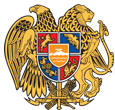 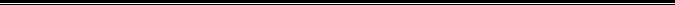 Հայաստանի Հանրապետության Սյունիքի մարզի Կապան համայնք 
ՀՀ, Սյունիքի մարզ, ք. Կապան, +374-285-42036, 060521818, kapan.syuniq@mta.gov.am